OTHER β-LACTAM ANTIBIOTICS                             Carbapenems                   Doripenem	      -synthetic β-lactam	-CSF when the meninges.	                    Ertapenem(IV or IM injection once daily)	are inflamed                                                                 - excreted by glomerular                   Meropenem (IV)	filtration                                                                                                                                 Imipenem/Cilastatin(IV)(may provoke seziures).	                                                                 -Imipenem is compounded with cilastatin to protect it from metabolism by renal dehydropeptidase.                                                                 -Imipenem resists hydrolysis by most β-lactamases, but not the metallo-β-lactamases                                                                 -Impenem active against b-lactamase-producing gram-positive and gram-negative organismsanaerobes, and P. aeruginosa                                                                 -ertapenem is not for P. aeruginosa/Enterococcus species / Acinetobacter species.                                                                 -dose adjusted in patients with renal insufficiency	                                                                      Monobactams                Azteronam(against the Enterobacteriaceae, including P. aeruginosa.)- lacks activity against gram-positive organisms and anaerobe	- use alone in empiric therapy(IV or IM)	- resistant to the action of most β-lactamase exception (ESBLs)	- safe alternative for treating patients who are allergic and unable to tolerate penicillins and/or                      .                                                                     cephalosporins.Polymixins (gram-negative bacteria)/ detergent-like effect 	sulbactamconcentration-dependent  Proteus and Serratia resistan                 β-LACTAMASE INHIBITORS                        tazobactampolymyxin B (parenteral, ophthalmic, otic, and topical) colistin (polymyxin E).( IV or inhaled)                                                                          Calvulanic acid  nephrotoxicity and neurotoxicity                        -do not have significant antibacterial activity. Instead, they bind to and inactivate β-.                   .                                                                                                    .                                                                                       lactamases, thereby protecting the antibiotics	-Hydrolysis of the β-lactam ring by enzymatic cleavage or by acid.                                                                                           Vancomycin   (against multiple drug resistant organisms, such as MRSA and enterococci)	restricted to topical application/ nephrotoxicity with systemic use.	treatment of MRSA and methicillin-resistant Staphylo coccus epidermidis (MRSE)	enterococcal infections.	vancomycin-resistant bacteria (, Enterococcus faecium and Enterococcus faecalis)	treat gram-positive infections	Oral vancomycin treatment of antibiotic-associated colitis	Intravenous vancomycin is used in individuals with prosthetic	with the aminoglycosides> treatment of enterococcal endocarditis	Daptomycin /quinopristin/ dalfopristin and linezolid for the treatment of                                                                                                vancomycin-resistant organisms	resistance can be caused by plasmid-mediated changes or by decreased bindingNo-lactam Cell wall		Slow IV infusion (60–90 minutes)Synthesis inhibotors		Daptomycin (treating infections caused by resistant gram-positive organisms)/ treatment of       .            .                                                                     .                                                                     complicated skin and skin structure infections and bacteremia caused by S. aureus.                                                       -should never be used in the treatment of pneumonia.	 Telavancin  (like vancomucin+ disruption of the bacterial cell membrane)                                                                 alternative to vancomycin, daptomycin(gram(+)+skin infections)/ last choice for bacterial 	    pneumonia	(fetal harm/ anticoagulation/ prolong the QTc)fosomycin  (blocks the enzyme which catalyzes the first step in peptidoglycan synthesis/ for urinary tract infections caused by E. coli or E. faecalis/ cross resistance is unlikely/ oral/ urine and feces/ one-time dose/ parenteral formulation> systemic infections/ adverse> vaginitis Pencillins  -  differ from one another in the R substituent attached to the 6-aminopenicillanic acid residue side chain affects the antimicrobial spectrum      , stability to stomach acid, cross-hypersensitivity,  and susceptibility to bacterial degradative enzymes  -  interfere with the last step of bacterial cell wall synthesis (transpeptidation or cross-linkage)-( bactericidal) “Park nucleotide” accumulates   - Cell lysis can then occur, either through osmotic pressure or through the activation of autolysins.   -  only effective against rapidly growing organisms that synthesize a peptidoglycan cell wall.  -  inactive against (mycobacteria, protozoa, fungi, and viruses ).   - Penicillin-binding proteins (PBPs): bacterial enzymes involved in the synthesis of the cell wall and in the maintenance of the morphologic      features of the bacterium.   - prevent cell wall synthesis and lead to morphologic changes or lysis of susceptible bacteria.   - Alterations in some of these target molecules provide the organism with resistance to the penicillins.	   Such as (Methicillin-resistant Staphylococcus aureus (MRSA is susceptible to glycopeptide vancomycin)  - degradative enzymes (autolysins) in the normal remodeling of the bacterial cell wall.     penicillin, the degradative action of the autolysins proceeds in the absence of cell wall synthesis.  - gram positive microorganisms (easily traversed by penicillins)  - Gram-negative micro organisms (barrier to the water-soluble penicillins/have water-filled channels ( (called porins) to permit entry).  -Pseudomonas aeruginosa has restrictive porins, making it resistant to many antimicrobial agents.  -Natural penicillins obtained from fermentations of the mold Penicillium chrysogenum.  - Natural penicillins and amino penicillins  are susceptible to inactivation by β-lactamases (penicillinases).  -  penicillin V is more acid stable than penicillin G/ penicillinase-resistant penicillins have no activity versus gram-negative infections  - Formulation of ticarcillin or piperacillin with clavulanic acid or tazobactam, respectively, extends the antimicrobial spectrum of these  antibiotics to include penicillinase-producing organisms(they become penicillase resistant.)( IV / IM)  - single treatment with penicillin is curative for primary and secondary syphilis  -* (Neisseria gonorrhoeae) Silver nitrate drops in the eyes prevent gonococcal ophthalmia in newborns.                                                                                                                                            -   Penicillinase-producing strains are treated using ceftriaxone, with spectinomycin as a backup.  . - Stable to acid, permitting oral administration  -penicillins are negatively charged./ aminoglycosides are positively charged (on prolonged contact > inactive).  - Natural resistance to the penicillins occurs in organisms that either lack a peptidoglycan cell wall   (for example, mycoplasma) or have cell walls that are impermeable to the drug./  -Aqquired resistance to the penicillins by plasmid transfer.  - Gram-positive organisms secrete β-lactamases extracellularly, - gram-negative bacteria confine the β-lactamases  in the periplasmic space  - Decreased permeability to the drug: Decreased penetration/efflux pump/ β-lactamases/altered PBPs  Are the resistant ways of bacteria againt penicillin  - oute of administration of a β-lactam antibiotic is determined by the stability of the drug to gastric acid and    by the severity of the infection  - Most of the penicillins are incompletely absorbed after oral administration and affect the composition   of the intestinal flora.  -  Amoxicillin not appropriate therapy for  the  treatment of Shigella- or Salmonella-derived enteritis because It is almost completelt absorbed.	  - Absorption of all the penicillinase-resistant penicillins is decreased by food in the stomach  - penicillase resistant  penicillins must be administered 30 to 60 minutes before meals or 2 to 3 hours postprandial  -cross the placental barrier/ non-teratogenic./ During the acute phase of infection increased amount of drug in    the central nervous system/ Penicillin levels in the prostate are insuffi cient to be eff ective against infections.  - Host metabolism of the β-lactam antibiotics is usually insignificant. / penicillin G metabolism in patients with  impaired renal function.  - half-life of penicillin G can increase in the presence of renal dysfunction  - primary route of excretion is by (tubular) secretory system of the kidney as well as by glomerular filtration  - Probenecid inhibits the secretion of penicillins thus, can increase blood levels.  - Nafcillin, dicloxacillin and oxacillin are not eliminated by the kidneys.  - penicillins are also excreted into breast milk.  - Penicillin G Does not penetrate into the CNS unless meninges are inflamed/ Mostly unchanged in urine.    -Adverse reactions (Hypersensitivity/ Diarrhea/ Nephritis/ Neurotoxicity/ Hematologic toxicities/ Cation toxicity)	*Hypersensitivity because of pencilloic acid reaction     *  Diarrhea because disruption of the normal balance of intestinal microorganisms	*Nephritis All penicillins, but particularly methicillin    *  Neurotoxicity( Epileptic patients are particularly at risk) dosage adjustments minimize the risk for seizure.     * Hematologic toxicity (Decreased coagulation/ Cytopenias may occurif  greater than 2 weeks of therapy)       high doses of PiperacillinTicarcillin and Nafcillin,pinecillin G    *cation toxicity caused by the large quantities of sodium or potassium that accompany the penicillin  - patients with mononucleosis who are treated with ampicillin, the incidence of maculopapular rash approaches 100 percent- cell wall inhbitors alter the permeability > entry of other antibiotics such as (aminoglycosides)> enhanced antimicrobial activity- any penicillin I didn’t mension his route or admenstration can be taken (oral / IV/ IM) penicillins         penicillase sensible         Natural penicillins       penicillin G (Procaine and benzathine ( IM  /IV /absorbed slowly )	                                                    (+)cocci **Streptococcus (pneumoniae* / pyogenes /viridans)**(narrow spectrum)        (-)cocci **Neisseria( gonorrhoeae /meningitides)**                                                                                                                          (+)bcilli **Bacillus anthracis /Corynebacterium diphtheria**                                                                                                                           Anaerobic organisms **Clostridium perfringens)**                                                                           Spirochetes **Treponema :(pallidum (syphilis)/ pertenue (yaws))**                                                                                                                      Penicillin V (stable to acid) (only oral )                                                                                                                           Ampecillin (stable to acid)//if added to sublactam becomes acid                                                                                                                        Not stable but penicillase stable( avalible only parenternal )                                                                                                                                                (Ampicillin+sublactam)	    Aminopenicillins                                                                         (entended spectrum)                                        -spectrum similar to penicillin G   but               Amoxcillin (stable to acid) /penicillase resistant if added to                                       More effective  on gram (-)bacilli                                               (only oral)	        calvulanic acid (only oral)                                                                                                                                                                                                             (almost completely absorbed)                                                                                    Nafcillin                                                                                    Methicillin (toxicity (interstitial nephritis)/  only toidentify resistant strains of S. aureus)                                  Penicillase resistant             Oxacillin                                                                                                                                                                                                                                                                                                                                                                                              .                                   (Antistaphylococcal)          Dicloxacillin (stable to acid)                                -   treatment of infections                                    caused by penicillinase-                                   producing staphylococci                                -no activity versus                                   gram-negative                                (very narrow spectrum)	Ticracellin ( IV / IM )	carboxypencillins	                                                                                        Carbenicellin                                  Anti-pseudomonal    -against P. aeruginosa    - effective against many gram-negative bacilli                                                                                Piperacillin (most potent)( IV /IM )       but not against Klebsiella                                                                                	                                                                                                                                      	                                  .                                                                                                         .                                                                                                         Ureidopenicillins                               Azlocillin	MezlocillinProtein Synthesis Inhibitors*Target ribosomes and inhibit protein synthesis / *Bacterial ribosomes:30S,50S / *mammalian ribosomes: 40S,60S*Selectivity for bacterial ribosomes – minimizes adverse effects /*High concentrations > toxic effects > interaction with our ribosomes TETRACYCLINES (30 S – prevent binding of tRNA to mRNA) /  (4)_ (demeclo / doxy / mino / tetra )-cycline*should not be used in pregnant or breast-feeding women or in children less than 8 years of age.* concentrate intracellularly in organisms / *Bind reversibly to the 30S / *Bacteriostatic /* oral /* unchanged in the urine*gram-positive ( staphylococcus aureus including MRS and streptococcus pneumonia ,bacillus anthracis) and gram-negative (brucella,vibrio cholera , yersenia pestis) , protozoa, spirochetes(borrella bur ,leptospira interrogans,treponema pal), mycobacteria, atypical species(mycoplasma pneumonia,chlamydia , R.reketsii ,clostridium perfringes and tetani)*used in the treatment of acne and Chlamydia infections (doxycycline) /**Treatment of cholera (vibrio cholera) includes doxycycline and fluid replacement /** treatment of rocky mountain spotted fever (R.reketsii)  /** treatment of (chlamydial infections) by doxycycline and azithromycin /**treatment of lyme disease(spirochetes)-charectarised by bull eye rash –doxycycline/**treatment of mycoplasm pneumonia by - macrolide , doxycycline/**Resistance(Efflux pump , Enzymatic inactivation , proteins that prevent binding to the ribosome ) /*can be resistant to one or all *Dairy products or divalent and trivalent cations decreases absorption/* Tetracycline should be taken on an empty stomach* Bind to tissues undergoing calcification or to tumors /* Penetration into body fluids is adequate/**minocycline and doxycycline achieve therapeutic levels in CSF /* doxycycline and minocycline:  oral and IV/**Minocyclinealso high levels in saliva and tears- eradicating the meningococcal carrier state,- hepatic metabolism, lesser kidney*all cross the placental barrier and concentrate in fetal bones and dentition/* * Doxycycline- bile into the feces – in renally compromised patients/* tetracyclines is limited in paediatrics(reason in adverse 2)*adverse(1-Gastric discomfort - minimized through coadministration with food or fluids and use of capsules rather than tablets)2-Effects on calcified tissues - Deposition in the bone and dentition-cause discoloration and hypoplasia of teeth in children3-Hepatotoxicity – rare - high doses in pregnant women or preexisting hepatic dysfunction or renal impairment.4-Phototoxicity - Severe sunburn when exposed to sun or UV light - tetracycline and demeclocycline(most frequent)but all can cause Patients should wear adequate sun protection.5-Vestibular dysfunction(Dizziness, vertigo, and tinnitus) - particularly with minocycline - Doxycycline may also cause it.6-Pseudotumor cerebri - Benign, intracranial hypertension(headache and blurred vision)- discontinuation of the drug treats it                GLYCYL-CYCLINES (Tigecycline)( Reversibly binding to the 30S ribosomal subunit)* treatment of complicated skin and soft tissue and intra-abdominal infections/** methicillin resistant staphylococci(MRSA),multidrug-resistant streptococci, vancomycin-resistant enterococci (VRE),extended-spectrum β-lactamase–producing gram-negative bacteria, Acinetobacter baumannii and aerobic organisms.* is not active against Morganella, Proteus, Providencia, or Pseudomonas species /*Resistance- overexpression of efflux pumps* IV infusion /* large volume of distribution > low plasma concentrations > not for blood ifections.* biliary/fecal elimination /* dose reduction in severe hepatic dysfunction/**adverse(Elevations in liver enzymes and serum creatinine / photosensitivity, pseudotumor cerebri, discoloration of permanent teeth when used during tooth development, and fetal harm in pregnancy like tetracyclines)* decrease the clearance of warfarin and increase prothrombin time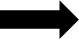 AMINOGLYCOSIDES  (Amikacin/Gentamicin / Neomycin/Streptomycin /Tobramycin) (bind 30S –misreading of mRNA)   
*treatment of serious infections due to aerobic gram-negative bacilli/* bactericidal /             (or interfere with assembly of ribosome)* through porin cross the outer membrane , oxygen depenent system transport the drug through cytoplasmic membrane)* Concentration dependent /* target Cmax is (8-10) times the minimum inhibitory concentration ( MIC)/**postantibiotic effect (PAE)- continued bacterial suppression after drug levels fall below the MIC/* larger dose- longer PAE(طردي )* single large dose given once daily /Pseudomonas aeruginosa, Klebsiella pneumoniae, and Enterobacter sp ( aerobic gram(-)bacilli) *Aminoglycosides are often combined with a β-lactam antibiotic(treatment of Enterococcus( faecalis , faecium infective endocarditis).*treatment of tularemia (Francisella tularensis ) gentamicin*treatment of INFECTIONS DUE  TO ENTEROCOCCI -gentamicin or streptomycin plus vancomycin or a β-lactam such as ampicillin*INFECTIONS DUE TO PSEUDOMONAS AERUGINOSA -  tobramycin alone or in combination with an antipseudomonal penicillin, such as piperacillin or ticarcillin./*not oral >because its Highly polar /**resistance(efflux pumps / decreased uptake / modification and inactivation by plasmid-associated synthesis of enzymes)*cross-resistance cannot be presumed / Amikacin is less vulnerable to these enzymes/**All except neomycin are given parenterally/ *Neomycin is not given parenterally due to severe nephrotoxicity(given topically for skin or orally for bowel preperations for surgery)/*low distribution into fatty tissue doses based on lean body mass(not actual weight)*Concentrations in CSF are inadequate so we use intrathecal (IT) route/cross the placental barrier(fetal plasma and amniotic fluid)*90% of the parenteral excreted unchanged in the urine /*Accumulation occurs in patients with renal dysfunction *adverse(elderly are susceptible to 1-nephrotoxicity(kidney damage because of retention) and2- ototoxicity(releated to high peak plasma levels and duration-irreversible-affects fetus-risk in patients takingototoxic drugs, such as cisplatin or loop diuretics-with streptomycin causes vertigo)3-Neuromuscular paralysis(increase in concentrations (high doses,short time)or administration with neuromuscular blokers- risk in Patients with myasthenia gravis-calcium gluconate or neostigmine can reverse the block)4-Allergic reactions-dermatitis in topical neomycin) .                MACROLIDESand KETOLIDES (Azi , Clari , Ery ,Teli)-thromycin / (bind to 50S irreversibly inhibiting translocation)*Generally bacteriostatic, (bactericidal at higher doses) /oral/	(may also interfere with transpeptidation)*Erythromycin alternative to penicillin in individuals with an allergy to β-lactam antibiotics /*Telithromycin –first Ketolide*Ketolides and macrolides have similar antimicrobial coverage, ketolides are active against macrolide-resistant gram-positive strains *Erythromycin- against many of the same organisms as penicillin G *Clarithromycin -Haemophilus influenzae ,intracellular pathogens(Chlamydia, Legionella, Moraxella, Ureaplasma ,Helicobacter pylori)*Azithromycin-against respiratory infections due to H. influenzae and Moraxella catarrhalis/ less against strepto and staphylo )cocciAzithromycin – treats urethritis caused by Chlamydia trachomatis. Mycobacterium avium-treated with clarithromycin or azithromycin*Telithromycin-similar to azithromycin, least resistance to it*resistance(inability to take up /efflux pumps  /decreased affinity of the 50S(methylation of adenine in 23S in gram (+) or erethromycin esterases in gram (-))*Erythromycin destroyed by gastric acid (enteric coating or easterfied forms)*Clarithromycin, azithromycin, and telithromycin are stable in stomach acid and are readily absorbed*Food interferes with the absorption of erythromycin and azithromycin / Food increase absorptionof clarithromycin*Erythromycin and azithromycin are available in IV formulations  /Erythromycin diffuses into prostatic fluid and all fluids exept CSF*All concentrate in the liver /Clarithromycin, azithromycin, and telithromycin are widely distributed in the tissues *Azithromycin has the longest half-life and the largest volume of distribution/Erythromycin and telithromycin metabolized hepatically*clarithromycin Interfere  with the metabolism of theophylline and antiepileptics /Erythromycin and azithromycin (bile as active drugs*clarithromycin eliminated by the kidney as well as the liver/ *adverse(1-Gastric distress and motility this can be used in treatment of gastroparesis or postoperative ileus (erythromycin)2-Cholestatic jaundice/3-Ototoxicity(erythromycin in high doses / azithromycin is irreversible) * contradicated in (hepatic dysfunction /hepatotoxicity with telithromycin /prolong the QTc interval -proarrhythmic patients)*Drug interactions (Erythromycin, telithromycin, and clarithromycin inhibit the hepatic metabolism of a number of drugs/-interaction with digoxin -eliminates intestinal flora that ordinarily inactivates digoxin >greater reabsorption of the drug in enterohepatic circulation                   CHLORAMPHENICOL (restricted to life-threatening infections )(bind reversibly to 50S - inhibits peptidyl transferase)*chlamydiae, rickettsiae, spirochetes, and anaerobes/Bacteriostatic (may be bactericidal depends on the dose and organism )*Resistance (enzymes that inactivate it , decreased ability to penetrate , binding site alterations )* IV / reaches therapeutic concentrations in the CSF /hepatic metabolism to an inactive glucuronide (eliminated in the urine) *Dose reductions are necessary in patients with liver dysfunction or cirrhosis / secreted into breast milk > avoided in breast feeding*adverse (1-Anemias (dose-related /hemolytic anemia  and aplastic anemia-independent of dose),2-Gray baby syndrome-( Neonates have a low capacity to glucuronidate and underdeveloped renal function -accumulates  -interfere with mitochondrial ribosomes - poor feeding, depressed breathing, cardiovascular collapse, cyanosis – Adults in very high doses*Drug interactions (Inhibits some of hepatic mixed-function oxidases - blocks the metabolism of drugs such as warfarin and phenytoin Spirochaetales                spirochaetacea            Treponema(Nonpathogenic treponemes (Reiter strain) can be cultured *Gram-negative spirochetes,motile	anaerobically)( Cardiolipin component of treponemal antigens.)  *Extremely thin,very long	palladium (slender spirals/spiral coils spaced1 μm from one another/*periplasmic flagella(axial fibrils, endoflagella)    microaerophilic/ from mother to fetus, congenitally,sexually transmitted/ *Outer sheath encloses axial fibrils	Gram or Giemsa stain(not seen) /darkfield microscopy/Intracellular pathogen*endoflagella in periplasmic space           Staining with anti-treponemal antibodies labeled with fluorescent dyes/	(only outer membrane is in the outside) Cannot  be grown in cell-free cultures/ Do not survive well outside of host*multiply locally                                           Cause syphilis/ Long incubation period(in it host is non-infectious)/*spread to lymph nodes  then blood      Virulence-(outer proteins for adherence)-(Hyaluronidase-perivascular infilteration*spirochetes-regain substance-                 -(fibronectin coating-antiphagocytotic)/ positive flocculation tests                           Tissue destruction and lesions result of immune response (immunopathology)                                                                          Primary(syphilis) - papule form  ulcer with ("hard chancre“)r     ing    iroretin                                                                          secoundary- red maculopapular rash, syphilitic اشياء(neph men cho hep)itis                                                                          latent-little or no symptoms(first 4 years-early latent,the rest late latent)                                                                                                                         	  tertiary- Gummas in connective tissue /meningovascular, cardiovascular syphilis	  primary is regional while secoundary is generalized lymphadenopathy	  congenital syphilis(from transplacental infection/septicemia in fetus/ widespread     	 dissemination/fetuses die, miscarriages result,or stillborn at term or born live-congenital 	 syphilis and CNS anomalies)	 tests(Dark field/fluorescent antibody staining/no culture/nontreponemal tests(                                                                          VDRL,RPR)/tremponal tests(FTA-absorbtion/MHA-TP)	Borrelia (Giemsa Stain /                                                                         * B.recurrentis-relapsing fever,human resirvior,body louse vector( pediculus)                                                                         * Borrelia spp-relapsing fever(endemic),rodents and soft shilled tick resirvior  	Vector soft shelled tick(ornithodoros)                                                                         *B.burgdorferi-lyme disease,hard shelled ticks reservoir and vector(ixodes)others..                                                                          Sign- expanding area of redness on the skin- lesion -(erythema migrans)/ flu-like                                                                           Symptoms/ arthralgia and arthritis(late)./tick saliva or by regurgitation                                                                         #Relapsing fever- spirochetes in spleen,liver,kidneys ,GI tract,CNS.                                                                           Incubation (3-10)d/ Afebrile (4–10 days,absent from blood) /ferible stage(blood)                Leptospira 	interrogans ( causes leptospirosis / corkscrew-shaped )*leptospirosis-headaches, muscle pain , fever ,bleeding from the lungs , meningitis/ Can cause renal faliue ( interstistium-renal tubulers-tubular lumen-nephritis and necrosis- hypovolemia-dehydration).rodent vector spread it by urine /eyes and mouth and wounds are sites of entry.Rickettsia*poorly with the Gram stain    /    grow only in the cytoplasm of eukaryotic  /  Intracellular Gram negative rod bacteria/*contain DNA, RNA, enzymes and ribosomes  /  binary fission/inhibited by antibiotics/animal and arthropod reservoirs  *arthropod vectors(ticks,mites,lice,fleas)  /  humans are accidental hosts)  /  genera:( Orientia (scrub typhus)/ Coxiella(C.  burnetti- Q  fever ,)/ Ehrlichia, Bartonella,rekettsia)  / seen with Giemsa stains/ Require growth co-factors/not  grow on artificial media / All, except Coxiella, are transmitted by arthropods / R. rickettsii invades the endothelial cells that line the blood vessels.*Rocky mountain spotted fever - R.rekettsii(filopodium focal lysis of endothelium) - tick vector(Ixodid)/ Incubation(2-6)d after it maculopapular rash / common in summer/ rash will become petechial/ death during second week due to kidney or heart failure.*rickettsialpox - R.akari - mite vector* scrub typhus - O.tsutsugamushi(budding of endothelium) – mite vector* Epidemic typhus(Brill-Zinsser disease) – R.prowazekii(lysis of endothelium) – louse vector – human resirvior/intense fever,rash after (7-14) which is restricted to the chest and abdomen, Diagnosis: Indirect immunofluorescent assay * murine endemic typhus – R.typhi – flea vector*other diseases are caused by C.burnetti by inhalation of aerosols*spread is hematogenous and lymphatic/none exit in man/kidney failure ,Enencephalitis,pneumonitis,rash)*bacterium escapes from the phagosome.*Q fever – cause by C.burnetti - Transmission: Tick (only to animals), aerosols, infected milk (to human)/human infection with contact/ Highly contagious /entry by aerosols / spreas is hematogenous / none exit /pneumonitis,endocarditis,granulomas.proliferate in the respiratory tract/ Febrile illness/ rash is rare / Non seasonal / Antigenic variation / spore-like form allows it to survive in extracellular  environment / Acute diseases / Chronic diseases(endocarditis, hepatitis, pulmonary disease, and infection of pregnant women)* Weil-Felix test – for Rickettsia and non-motile Proteus / Rickettsia prowazekii, R. typhi react with P. vulgaris OX19R. Orientia , tsutsugamushi reacts with P. mirabilis OXK / poor sensitivity and specificity /*spotted fever in weil test reacts with OX19 and OX2 at same level